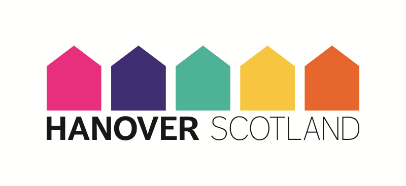 The following staff have attended the Mental Health First Aider training and can be contacted on the phone numbers or emails below.  East Scott Page – Health, Safety and Wellbeing Manager – 0131 557 7412 spage@hanover.scotSusan Russell – Housing Officer 07785 763122 srussell@hanover.scot Julie Herbert – Senior Care Assistant (Borders) 01835 862970 jherbert@hanover.scotNorth Joan McPherson – Housing With Care Managers (166 - Chandler Court, Elgin) JMcPherson@hanover.scot Stephanie McNally - Housing With Care Managers (215 - Varis Court, Forres) SMcNally@hanover.scot Angie Kearney – Support Worker (164 – Cameron Court, Forres) akearney@hanover.scot  Janette Topp – Operations Manager (North) 07484 010619 jtopp@hanover.scot  Dawn McMonagle – Mobile Sheltered Housing Manager 07436 804676 DMcMonagle@hanover.scot Paula Dey – Sheltered Housing Manager (Developments 026 & 073) pdey@hanover.scot WestEileen McLean – Housing Officer 07774 747281 emclean@hanover.scot 